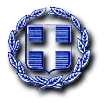 ΥΠΕΥΘΥΝΗ ΔΗΛΩΣΗ(Άρθρο 8  Ν.1599/1986)Η ακρίβεια των στοιχείων που υποβάλλονται με αυτή τη δήλωση μπορεί να ελεγχθεί με βάση το αρχείο άλλων υπηρεσιών (άρθρο 8  παρ. 4  Ν.1599/1986)Με ατομική μου ευθύνη και γνωρίζοντας τις κυρώσεις (3) που προβλέπονται από τις διατάξεις της παρ.6 του άρθρου 22 του Ν.1599/1986, δηλώνω ότι: μέχρι και το χρόνο υποβολής της πρότασης, στο Φορέα τον οποίο εκπροσωπώ δεν έχουν επιβληθεί διοικητικές κυρώσεις για παραβίαση Κοινοτικών Κανονισμών ή Εθνικής Νομοθεσίας σε σχέση με την υλοποίηση έργων.η προτεινόμενη πράξη προασπίζει την ισότητα μεταξύ ανδρών και γυναικών και αποτρέπει κάθε άλλη διάκριση.η πρόταση δεν έχει ενταχθεί / οριστικά υπαχθεί σε άλλο πρόγραμμα / καθεστώς της 5ης προγραμματικής περιόδου για το ίδιο φυσικό αντικείμενο. (Σημείωση: Σε περίπτωση που έχει γίνει υποβολή Πρότασης/Αίτησης υποψηφιότητας για ένταξη σε κάποιο άλλο πρόγραμμα, θα πρέπει να δηλώνεται σχετικά)η πρόταση αφορά ολοκληρωμένο και λειτουργικό φυσικό αντικείμενο.η προτεινόμενη πράξη εξασφαλίζει την προσβασιμότητα των ατόμων με αναπηρία. (σε περίπτωση που η προτεινόμενη πράξη έχει συμβασιοποιηθεί χωρίς πρόβλεψη για ΑΜΕΑ, παρότι τούτο απαιτείται  από τη φύση της πράξης και την αντίστοιχη νομοθεσία, ο φορέας θα αναλάβει όλες τις δαπάνες προσαρμογής για εξασφάλιση προσβασιμότητας για ΑΜΕΑ με δικά του έξοδα).τηρούνται οι εθνικοί και κοινοτικοί κανόνες ως προς τις Δημόσιες Συμβάσεις.(1) Αναγράφεται από τον ενδιαφερόμενο πολίτη η Αρχή ή η Υπηρεσία του δημοσίου τομέα που απευθύνεται η αίτηση.(2) Αναγράφεται ολογράφως.(3) Όποιος εν γνώσει του δηλώνει ψευδή γεγονότα ή αρνείται ή αποκρύπτει τα αληθινά με έγγραφη υπεύθυνη δήλωση του άρθρου 8, τιμωρείται με φυλάκιση τουλάχιστον τριών μηνών.  Εάν ο υπαίτιος αυτών των πράξεων σκόπευε να προσπορίσει στον εαυτόν του ή σε άλλον περιουσιακό όφελος βλάπτοντας τρίτον ή σκόπευε να βλάψει άλλον, τιμωρείται με κάθειρξη μέχρι 10 ετών.(4) Σε περίπτωση ανεπάρκειας χώρου η δήλωση συνεχίζεται στην πίσω όψη της και υπογράφεται από τον δηλούντα ή την δηλούσα.ΠΡΟΣ (1):ΟΤΔ «ΑΝΑΠΤΥΞΙΑΚΗ ΗΠΕΙΡΟΥ ΑΕ – Αναπτυξιακή Ανώνυμη Εταιρεία ΟΤΑ»ΟΤΔ «ΑΝΑΠΤΥΞΙΑΚΗ ΗΠΕΙΡΟΥ ΑΕ – Αναπτυξιακή Ανώνυμη Εταιρεία ΟΤΑ»ΟΤΔ «ΑΝΑΠΤΥΞΙΑΚΗ ΗΠΕΙΡΟΥ ΑΕ – Αναπτυξιακή Ανώνυμη Εταιρεία ΟΤΑ»ΟΤΔ «ΑΝΑΠΤΥΞΙΑΚΗ ΗΠΕΙΡΟΥ ΑΕ – Αναπτυξιακή Ανώνυμη Εταιρεία ΟΤΑ»ΟΤΔ «ΑΝΑΠΤΥΞΙΑΚΗ ΗΠΕΙΡΟΥ ΑΕ – Αναπτυξιακή Ανώνυμη Εταιρεία ΟΤΑ»ΟΤΔ «ΑΝΑΠΤΥΞΙΑΚΗ ΗΠΕΙΡΟΥ ΑΕ – Αναπτυξιακή Ανώνυμη Εταιρεία ΟΤΑ»ΟΤΔ «ΑΝΑΠΤΥΞΙΑΚΗ ΗΠΕΙΡΟΥ ΑΕ – Αναπτυξιακή Ανώνυμη Εταιρεία ΟΤΑ»ΟΤΔ «ΑΝΑΠΤΥΞΙΑΚΗ ΗΠΕΙΡΟΥ ΑΕ – Αναπτυξιακή Ανώνυμη Εταιρεία ΟΤΑ»ΟΤΔ «ΑΝΑΠΤΥΞΙΑΚΗ ΗΠΕΙΡΟΥ ΑΕ – Αναπτυξιακή Ανώνυμη Εταιρεία ΟΤΑ»ΟΤΔ «ΑΝΑΠΤΥΞΙΑΚΗ ΗΠΕΙΡΟΥ ΑΕ – Αναπτυξιακή Ανώνυμη Εταιρεία ΟΤΑ»ΟΤΔ «ΑΝΑΠΤΥΞΙΑΚΗ ΗΠΕΙΡΟΥ ΑΕ – Αναπτυξιακή Ανώνυμη Εταιρεία ΟΤΑ»ΟΤΔ «ΑΝΑΠΤΥΞΙΑΚΗ ΗΠΕΙΡΟΥ ΑΕ – Αναπτυξιακή Ανώνυμη Εταιρεία ΟΤΑ»ΟΤΔ «ΑΝΑΠΤΥΞΙΑΚΗ ΗΠΕΙΡΟΥ ΑΕ – Αναπτυξιακή Ανώνυμη Εταιρεία ΟΤΑ»Ο-Η Όνομα:Επώνυμο:Επώνυμο:Όνομα και επώνυμο πατέρα:Όνομα και επώνυμο πατέρα:Όνομα και επώνυμο πατέρα:Όνομα και επώνυμο μητέρας:Όνομα και επώνυμο μητέρας:Όνομα και επώνυμο μητέρας:Ημερομηνία γέννησης (2):Ημερομηνία γέννησης (2):Ημερομηνία γέννησης (2):Τόπος γέννησης:Τόπος γέννησης:Τόπος γέννησης:Αριθμός Δελτίου Ταυτότητας:Αριθμός Δελτίου Ταυτότητας:Αριθμός Δελτίου Ταυτότητας:Τηλέφωνο:Τηλέφωνο:Τόπος κατοικίας:Οδός:Αριθ.Τ.Κ.Αριθ. Τηλεομοιοτύπου (Fax):Αριθ. Τηλεομοιοτύπου (Fax):Δ/νση Ηλεκτρ. Ταχυδρ. (E-mail):Δ/νση Ηλεκτρ. Ταχυδρ. (E-mail):Δ/νση Ηλεκτρ. Ταχυδρ. (E-mail):Δ/νση Ηλεκτρ. Ταχυδρ. (E-mail):Δ/νση Ηλεκτρ. Ταχυδρ. (E-mail):(τόπος, ημερομηνία), ………………..Ο/Η Δηλών/ούσα……………………………………………………..